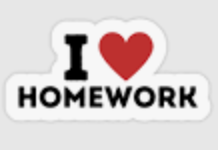 If you are able to take photos of your homework and bring them in or send them to us via SeeSaw, we would love to see what you have done.Who was Isambard Kingdom Brunel and why was he important?Homework Options Task 1Use the internet the find some information about Brunel.  Task 2Draw a picture of Brunel.  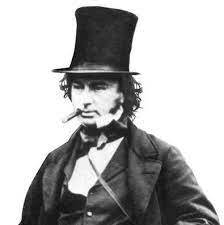 Task 3Build a bridge using lego, junk recycling, blocks or anything else you have at home. Task 4Design a new logo for the Great Western Railway line. 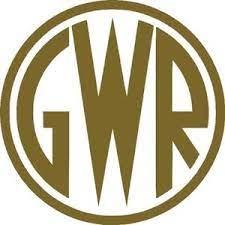 Task 5Look at this picture of a Victorian kitchen.  How is it different to your kitchen at home.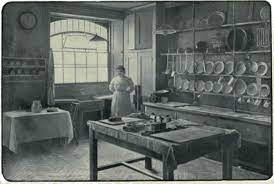 Task 6Find out what schools were like in the Victorian times.  